מבחן במדעים- אל תוך היסודותמבחן במדעים יתקיים ביום ג', ב אדר,  12/2/2013לפניכם פירוט הנושאים למבחן. זכרו- עליכם לקרוא את החומר בספר ובמחברת ולתרגל את שאלות החזרה!שאלות חזרהישנן שאלות חזרה בספר בסוף כל פרק- רצוי לעשות אותםבמה שונים אטומי הנחושת מאטומי הכלור?	(6 נקודות)מספר הפרוטונים באטום הנחושת, שונה ממספר הפרוטונים באטום הכלור.הפרוטונים, שבגרעין הנחושת, שונים מהפרוטונים שבגרעין הגופרית.האלקטרונים באטום הנחושת, שונים מהאלקטרונים באטום כלור.באטום כלור אין אלקטרונים, ואילו באטום הנחושת יש אלקטרונים.תלמיד טוען כי אם האטום ניטרלי, אז ניתן להסיק כי כל החלקיקים מהם האטום מורכב הם ניטרליים. האם התלמיד צודק? הסבירו.  (8 נקודות)___________________________________________________________________________________________________________________________________________________________________________________________________איזו תכונה מאפשרת לרוב להבחין בין יסוד מתכתי ליסוד אל-מתכתי?   (6 נקודות)הולכת חשמלמצב צבירה מסה צבע כההמה יכול להיות הסמל של היסוד ברום?    (6 נקודות) br		    ב.  BR  		   ג.  Br    		  ד.   bR      לפניכם האיורים 1—4 המתארים את מספר הפרוטונים ואת מספר האלקטרונים באטומים של יסודות שונים. סמנו את האיור המתאר אטום של פחמן שהמספר האטומי שלו הוא 6.    (6 נקודות)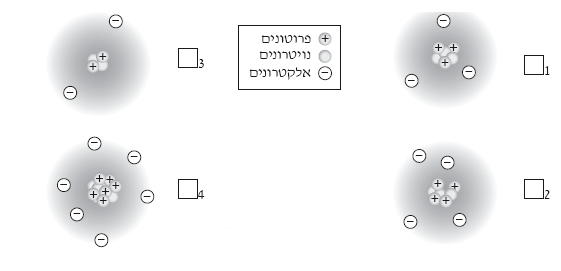 תלמיד קיבל קופסה ובה יסוד שסימנו הוא Rh. בבדיקה התברר שמקומו במרכז טבלת היסודות.  לאיזו קבוצה שייך יסוד זה?    (6 נקודות)א. מתכות		ב. אלמתכות		ג. גזים		ד. אי אפשר לדעת אטומים בנויים מפרוטונים, נויטרונים ואלקטרונים. השלימו את הטבלה הבאה:  (9 נקודות)לפניכם רשימת משפטים. כל משפט מתאר יסודות של אחת משלוש המשפחות הכימיות הבאות: משפחת הגזים האצילים; משפחת המתכות האלקליות; משפחת ההלוגנים.    רשמו ליד כל משפט איזו משפחה הוא מתאר:  (10 נקודות) יסודות הבנויים מאטומים בודדים. ____אצילים_יסודות מוליכים חשמל. ___________ המתכות האלקליותיסודות המופיעים בטור שביעי (מצד ימין) של טבלת היסודות. ___ משפחת ההלוגנים.    _יסודות המופיעים בטור הראשון (מצד שמאל) של טבלת היסודות. _ המתכות האלקליות _יסודות שאינם נוטים ליצור תרכובות עם יסודות אחרים. _____ אציליםמי הרכיב את טבלת היסודות לראשונה ומה הייתה גדולתו? מנדלייב, ידע לחזות יסודות שטרם התגלו. היה הראשון שראה את הסדר בעולם היסודותמהו יון? אטום בעל מטען חשמלי, שמספר הפרוטונים שבגרעין אינו שווה למספר האלקטרוניםמה מאפיין יסוד? (מחקו את המיותר בכל אחד מהסעיפים)ניתן / לא ניתן ליצור אותו מחומרים אחרים באמצעות תגובה כימית.ניתן / לא ניתן לפרקו באמצעות תגובה כימית.בנוי מסוג אחד / ממספר סוגים של אטומים.מיינו את היסודות הבאים למתכות ולאל-מתכות (ניתן להיעזר בטבלה המחזורית): 
רשימת יסודות: גופרית, חמצן, ברזל, זהב, כספית, חנקן, כלור, סידן, אשלגן, מימן, ליתיום.חומר טהור הוא:כל חומר שעבר חיטוי במעבדה.חומר שבו כל האטומים זהים.תערובת אחידה.תרכובת או יסוד.במה שונים אטומי הנחושת מאטומי הגופרית?הפרוטונים, שבגרעין הנחושת, שונים מהפרוטונים שבגרעין הגופרית.באטום הנחושת, הפרוטונים והאלקטרונים נמצאים בגרעין, ובאטום הגופרית - מחוץ לגרעין.מספר הפרוטונים שבאטום הנחושת, שונה ממספר הפרוטונים שבאטום הגופרית.באטום גופרית אין אלקטרונים, ואילו באטום הנחושת יש אלקטרונים.השלימו את התכונות של יסוד ארגון שמספרו האטומי 18:באטום של יסוד זה יש 18 פרוטונים. באטום של יסוד זה יש18 אלקטרונים. איזה מהאיורים הבאים מראה באופן הנכון ביותר את מיקום הפרוטונים (+P), האלקטרונים (-e) והנייטרונים (n) באטום? 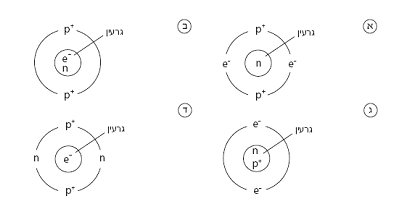 גרעין האטום הוא בעל מטען חשמלי...שלילי.חיובי נייטרלי.חיובי או שלילי תלוי ביסודפרוטון הוא:חלקיק חסר מטען חשמלי הנמצא רק באטומים של אל מתכות.חלקיק בעל מטען חשמלי חיובי שנמצא בכל אטום.חלקיק בעל מטען חשמלי שלילי שנמצא בכל אטום.חלקיק חסר מטען חשמלי הנמצא רק באטומים של מתכת.איזה משפט מבין המשפטים הבאים מתאר נכונה את מבנה האטום?האלקטרונים והפרוטונים נמצאים במרכז האטום והנייטרונים נעים סביבם.האלקטרונים והנייטרונים נמצאים במרכז האטום והפרוטונים נעים סביבם.הפרוטונים והנייטרונים נמצאים במרכז האטום והאלקטרונים נעים סביבם.הפרוטונים נמצאים במרכז האטום. האלקטרונים והנייטרונים מפוזרים באטום באופן אקראי.באטום נייטרלי של נחושת יש 29 אלקטרונים. כמה פרוטונים באטום זה?א.31                     ב.  28                     ג. 29                         ד. 27המספר האטומי של אטום פולוניום הוא 84. ליון פולוניום Po-2   מתאים ההרכב הבא:84 פרוטונים, 86 אלקטרונים.84 פרוטונים, 84 אלקטרונים.82 פרוטונים, 84 אלקטרונים.84 פרוטונים, 82 אלקטרונים.
הסבירו את תשובתכם: מכיוון שיש באטום זה שני אלקטרונים יותר מפרוטונים.המספר האטומי נקבע על פי:מספר האלקטרונים באטום.מספר הפרוטונים באטום.מספר הפרוטונים ומספר הנייטרונים. מספר הנייטרונים.המספר האטומי של הסידן הוא: 20. מטענו של יון הסידן הוא: +2.   
בחרו את המשפט הנכון.ליון הסידן 22 פרוטונים.ליון הסידן 22 אלקטרונים.ליון הסידן 18 אלקטרונים.ליון הסידן 18 פרוטונים.	הסבר: ________________________________________________המספר האטומי של צזיום הוא 55. ליון Cs+ ההרכב הבא:55 פרוטונים ו- 55 אלקטרונים.55 פרוטונים ו- 56 אלקטרונים.54 פרוטונים ו- 55 אלקטרונים.55 פרוטונים ו- 54 אלקטרונים.הסבירו:____________________________________________________________________________________________________מה ניתן לומר על יסודות השייכים לאותה משפחה כימית?יש להם תכונות כימיות דומות.הם יכולים ליצור קשר כימי רק בינם לבין עצמם.לכולם אותו מספר אלקטרונים באטומים.  לכולם אותו מספר פרוטונים באטומים.היסודות בטבלה המחזורית מסודרים לפי:שמות היסודות בלועזית.הסדר בו התגלו.מספר אטומי עולה. מספר אלקטרונים ברמה הגבוהה ביותר.אילו מבין היסודות הבאים שייכים למשפחת ההלוגנים? (רצוי להיעזר בטבלה המחזורית המצורפת)ארגון, כלור , יוד .                          נתרן , אשלגן ,ליתיום .נתרן, אשלגן ,ברום ,כלור.              ברום, יוד, פלואור.סמנו את המשפט המתאר יון חיובי.חלקיק שבו מספר האלקטרונים זהה למספר הפרוטונים.חלקיק שבו מספר האלקטרונים גדול ממספר הפרוטונים.חלקיק שבו מספר האלקטרונים קטן ממספר הפרוטונים.חלקיק שבו מספר האלקטרונים זהה למספר הנייטרונים.אטום חמצן שנוסף לו אלקטרון :נטען במטען חשמלי חיובי.נשאר אטום ניטרלי.ג. נטען במטען חשמלי שלילי.ד.מטענו החשמלי שווה לאפס.ההרכב של יון זהב Au3+ , שמספרו האטומי  79 הוא:79 פרוטונים ו  79 אלקטרונים 79  פרוטונים ו 76 אלקטרונים 76   פרוטונים ו 79   אלקטרונים 79 פרוטונים ו 82 אלקטרוניםנושאעמודים בספר "מטמון חדש- מסע אל היסודות"חומר עזר נוסף (נמצא באתר הכיתתי)עקרונות המודל החלקיקי של החומר8מהם יסודות21דף עבודה "מאלו חלקיקים בנויים החומרים"סימול היסודות22-25דף עבודה "תרגול נוסחת מולקולה"טבלת היסודות25-2684-87דף עבודה "טבלת היסודות ומבנה האטום"בניית גרף עמודות27-31מתכת ואל מתכת32-3538-39אטומים ומולקולות40-43משפחות כימיות: אלקליות, הלוגנים, גזים אצילים,49-53מבנה האטום: פרוטונים, נויטרונים ואלקטרוניםמספר אטומימספר מסהיונים75-7982-84מצגת "מבנה האטום והולכה חשמלית"דף עבודה- מבנה האטום ויוניםדף עבודה וסיכוםמבנה חלקיקי של מתכת ואלקטרונים חופשיים87סוג חלקיקמאפייןנויטרוןפרוטוןאלקטרוןמיקום באטוםגרעיןגרעיןמסביב לגרעיןמטען חשמליאיןחיובישליליבעל מסה כן/לא/ זניחהכן- מסה של 1כן- מסה של 1לא (זניח)אל מתכותמתכותגופריתברזלחמצןזהבחנקןכספיתכלורסידןמימןאשלגןליתיום